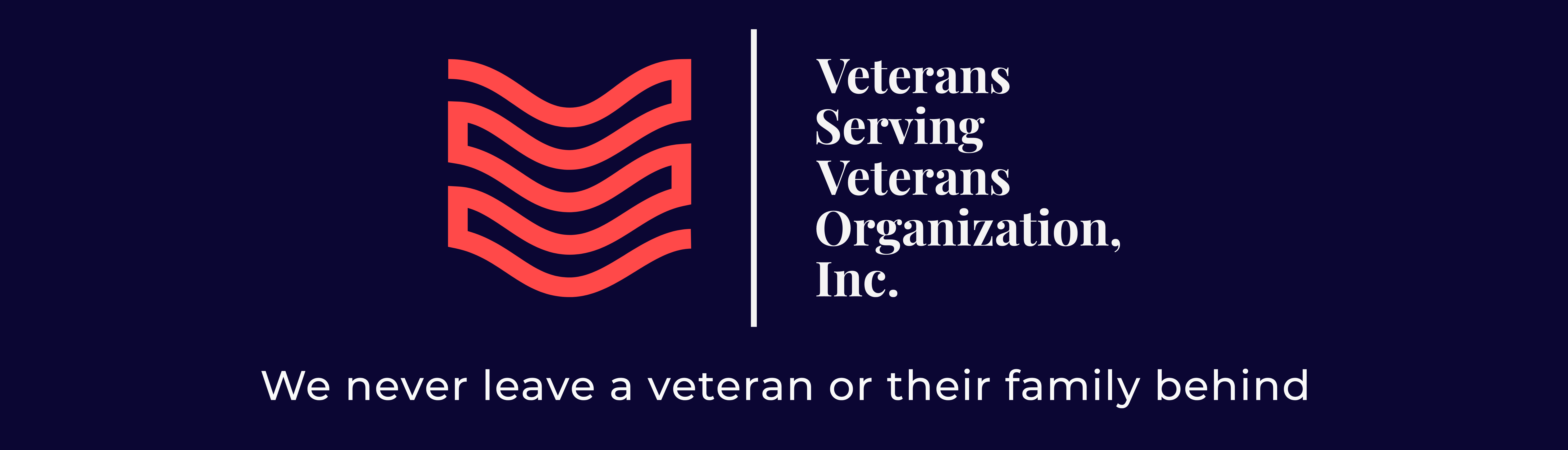 The VSVO Inc. Veteran Leadership Scholarship Application FormFirst Name:Last Name:Phone Number:Email:Date of Birth:Current City of Residence:Intended Use of Scholarship (Choose One):CollegeTrainingTrade SchoolOtherName and Program of College, Training, or Trade School:High School GPA (Required for College):Military Service (Choose One):I am a veteranMy family member is a veteranVeteran Family Member Name (If Applicable):Veteran Family Member (If Applicable):Service History or Family Members Service History (Branch, Final Rank, Discharge Status):In under 300 words, describe why you believe you are deserving of receiving this grant and how this continued education/training will be beneficial to your career. Specifically, if any of this continued education/training will lead to assisting our local veterans.The selected applicant for this scholarship will appear on a social media post or in local news media. Are you comfortable with this? (Sensitive information will be redacted and confirmed before sharing) (Choose One):YesNoList any references:Any additional Information that you wish to share: